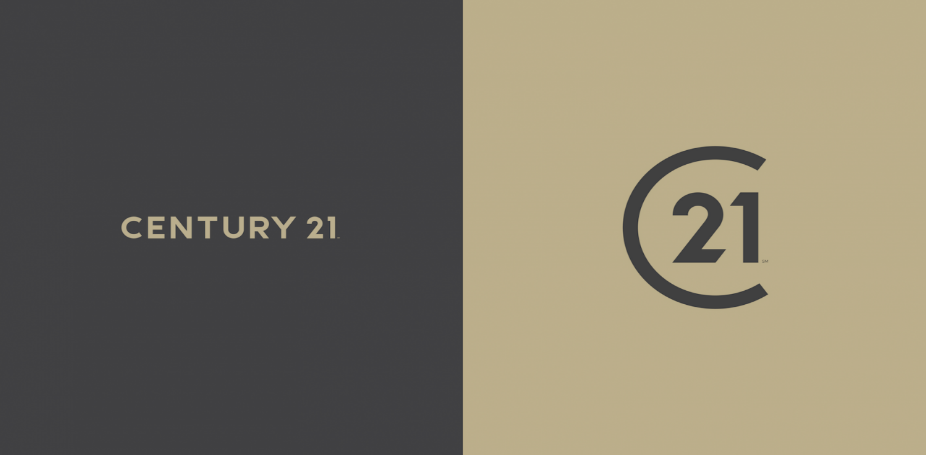 ADDRESSBED/BATH	UNITRENTADDITIONAL INFOAVAILABLE501 S. Central AveCommercial UnitCommercial Unit$500Commercial unit located near downtown Tifton. Great for business.Now3317 Hwy 82 W Unit DCommercial UnitCommercial Unit$1100Commercial Unit located on Hwy 82 W. Great location for business. Now105 W. 2nd StCommercialUnitCommercial Unit$1600Centrally located office building with 9 total offices. Great for business. Now619 N. Tift Ave2/1House$690Adorable home near downtown Tifton. Convenient to local restaurants and shoppingNowSomerset2/1Apartment$650Affordable living convenient to I-75 and Tift Regional Medical Center. Includes water, sewer and trash.Mid-August629 and 630  Glade Fern Way3/2.5Townhouse$1200This beautiful townhomes built in 2016 are close to Tift Regional Medical CenterMid-August324 30th St3/1House$725This brick home has hardwood floors, a fenced in yard and a newly remodeled kitchen. Pet friendly with $300 deposit Mid -August The Gardens2/1Apartment$475Convenient to downtown Tifton. Includes water, sewer and trash.Mid -August2430 Michael Dr3/2House$850Beautiful brick home close to ABAC and UGASeptember564 Osprey Cr3/2House$1550BRAND NEW CONSTRUCTION!This beautiful new home has all you need for luxury living with granite counter tops, farmhouse sinks and so much more.September6011 Lakeshore Dr1/1Guest House$600Adorable guest house that is fully furnished and includes lawn care, water and trashSeptemberCasey’s Court2/2Apartment$850New construction luxury apartments convenient to ABAC, UGA and shoppingSeptemberCasey’s Court3/2Apartment$1150New construction luxury apartments convenient to ABAC, UGA and shoppingSeptember